Stylfigure in gedigteVraeHoekom word die “jy” in die eerste strofe met ‘n kleinletter geskryf. (1)Haal een woord aan uit die gedig wat aandui dat daar niemand by die spreker is nie. (1)Die spreker sê die huis is (gevul / vervul) met geluide en alhoewel sy baie hard probeer (om mooi te hoor / om nie te luister nie) word die klanke NIE (harder / sagter) nie. (3)Hoe kan die spreker in haar eie huis “verdwaal”? (1)Noem al die elemente in die gedig wat die spreker dink sy hoor wat haar bevrees / angstig maak. (2)Kies die antwoord wat NIE korrek is NIE.Reël 3 en 4 beteken...Die spreker hoor hoe iemand met die trap opgeloop kom.Die spreker probeer om nie onnodig bang te wees nie maar kan dit nie help nie.Die spreker verbeel haar sy hoor voetstappe op die trap.Die spreker se verbeedling raak op loop as die trappe kraak.Kies die antwoord wat korrek is.Reël 9 en 10 beteken...Haar slaap het soek geraak.Slaap speel wegkruipertjie met haar.Sy is so bang dat sy nie kan slaap nie.Sy is glad nie meer vaak nie.Kies die prentjies van goed wat die spreker kan sien wat hom / haar bevrees / angstig maak. (3)Wat word die verskynsel genoem waar een versreël oorloop in die volgende een sonder enige leestekens. (1)Wat is die funskie van jou antwoord in 1.5. in die gedig. (2)PasKolom A By Kolom B en Kolom C.MemorandumDis universeel. / Dit gebeur baie. / Baie mense is bang vir die donker. (1)Alleen. (1)Gevul / om nie te luister nie / sagter. (3) Dit is donker. / Sy is bevrees en let nie op waar sy heen gaan nie. (1)Die geluide in die huis en iets wat soos voetstappe op die trap klink. (2)A – Die spreker hoor hoe iemand met die trap opgeloop kom. (1)C – Sy is so bang dat sy nie kan slaap nie. (1)B, D, G. (3)Enjambement. (1)Dit versnel die tempo van die gedig en beklemtoon dus die vrees wat die spreker voel. / Bind al die element van vrees in die gedig tot ‘n eenheid. (2)B en vi.F en iii.D en i.C en ii.A en iv.Things that go bump in the night jy los my aIleen in ‘n huis vol geluide en hoe minder ek probeer luister hoe harder klink die klank van ‘n onbekende voetstap op die donker trap bang vaak verdwaal ek laat in die gange op soek na slaap wat om elke naghoek verdwyn ek skrik vir die naaldekokerstraatlig deur skaars bewegende blare jou jas aan die kapstok is ‘n man sonder bene ek is bang vir die stofsuierslang op die vloer van die spens en tot jy terugkom sleep ek my vlees soos 'n kis agter my aan Rosa KeetStylfiguurVoorbeeldVerduidelikingAlleenplasingReëls 9, 11, 16.Woorde of sinsnedes word alleen geplaas om dit te beklemtoon.Alliterasie: (ook stafrym)Reël 17.Opeenhoping van konsonante of beginklanke.ApostroofDie hele gedig.Die tegniek om iemand in die gedig direk aan te spreek.AssonansieReël 7.Opeenhoping van vokale.Enjambement.Die hele gedig het geen leestekens.Die een versreël loop oor na die volgende een sonder leestekens.EufemismeHy het lang vingers. He has long fingersSy slaap (sy is dood) She sleeps (is dead)Stel iets sagter as die harde wekrlikheid vir wat dit is.Inversie/Omgekeerde woordorde.Reël 7.Die woorde van ‘n versreël word verander om dit wat belangrik is eerste te plaas.MetafoorDie hele gedig is ‘n metafoor vir die vrees wat ervaar word in die donker.‘n Ander betekenis aan iets gee. Dit is soos ‘n vergelyking maar die woorde “soos”, “nes” en “net soos” is NIE daar nie.Onomatopee / KlanknabootsingReëls 4, 17. Die woord boots klanke na.ParadoksReël 3, 5, 7, 13, Twee sake wat teenoor mekaar staan, word langs mekaar gestel.Rymtipe in die gedigVryerym Woorde van rym nie, daar is nie ‘n definitiewe rymskema nie.VergelykingReël 20 en 21.Iets word met iets ander vergelyk met die woorde “soos”, “nes” en “net soos”.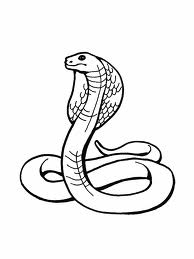 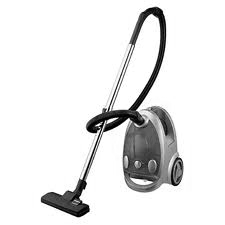 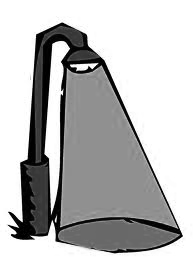 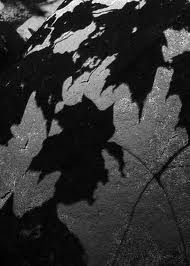 A B C D 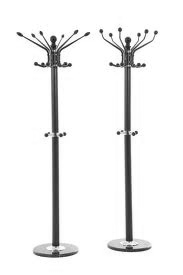 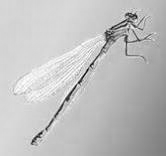 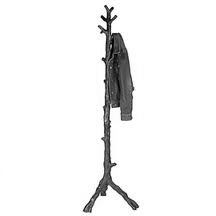 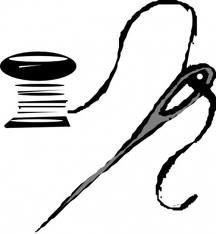 E F G H Kolom AKolom AKolom BKolom BKolom CKolom C1.11.1.AlleenplasingAmy vlees soos 'n kis agter my aan iDie digter beskuldig almal wat iemand alleen in die nag los.1.11.2.Alliterasie Bek skrikiiBelangrike woorde word eerste geplaas.1.11.3.ApostroofCbang vaak verdwaal ek laatiiiKlanknabootsend.1.11.4.Inversie.Djy los my aIleenivDit beklemtoon die spreker se las met die vrees.1.11.5.VergelykingFvir die stofsuierslangviDie woorde word uitgehef / beklemtoon.